Direction générale adjointe chargée de la solidarité Pôle solidarité vie socialeDirection Insertion Inclusion SocialeMission Territoires et Développement SocialDEMANDEDE MESURE D’ACCOMPAGNEMENT SOCIAL PERSONNALISÉ□ Première demande	□ Renouvellement- 8592 -Je (nous) soussigné(s) Monsieur □NomPrénomAdresseMadame □ Nom Prénom AdresseTéléphoneTéléphoneSollicite (ons) le Département en vue de bénéficier d’une Mesure d’Accompagnement Social Personnalisé conformément au Code de l’Action Sociale et des Familles, articles L271-1 à L271-7.« Toute personne majeure qui perçoit des prestations sociales et dont la santé ou la sécurité est menacée par les difficultés qu’elle éprouve à gérer ses ressources peut bénéficier d’une mesure d’accompagnement social personnalisé qui comporte une aide à la gestion de ses prestations sociales et un accompagnement social individualisé.Cette mesure prend forme d’un contrat conclu entre T intéressé et le Département et repose sur des engagements réciproques ».Bénéficiez-vous actuellement :d’une autre mesure administrative ou judiciaire d’accompagnement budgétaire ? Oui	□ NonSi oui laquelle :AESF (Accompagnement à l’économie sociale et familiale)AEB (Aide Educative Budgétaire)MA] (Mesure d’accompagnement judiciaire)TPSA (Tutelle aux prestations sociales adultes)TPSE (Tutelle aux prestations sociales enfants)MJAGBF (Mesure Judiciaire d’Accompagnement à la Gestion du Budget Familial)d’une mesure de protection des majeurs : Oui	□ NonSi oui laquelle :Sauvegarde de justiceCuratelleTutelle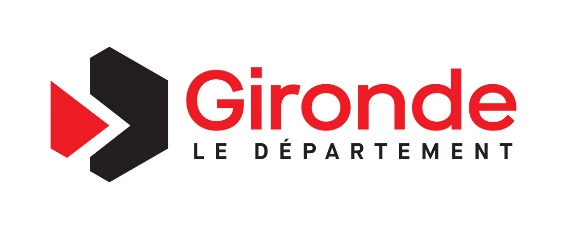 Motif de la demande :Exposez brièvement votre situation financière actuelle :Quelles sont vos attentes vis-à-vis de cette mesure :Si ma (notre) demande est acceptée, je m’engage (nous nous engageons) à adhérer à l’accompagnement social proposé et à signer un contrat avec le Département.Je suis informé(e) (nous sommes informés) que j’ai (nous avons) la possibilité de mettre fin à cette intervention à tout moment ou d’en solliciter le renouvellement, après évaluation sociale.Date :MonsieurSignaturesMadameDocument à remettre au service social qui instruira ma demande.